ПЛАН РАБОТЫ СПЕЦИАЛИСТОВ УПРАВЛЕНИЯ ОБРАЗОВАНИЯ АДМИНИСТРАЦИИ города ТРЕХГОРНОГОИ МЕТОДИСТОВ МКУ «Центр сопровождения образования» на ИЮЛЬ  2016 годаПОНЕДЕЛЬНИКВОПРОСЫ В ТЕЧЕНИЕ МЕСЯЦА- Анализ работы за 2015-2016 учебный год. Специалисты Управления образования- Подготовка информации для Публичного доклада по вопросу «Состояние специального (коррекционного) образования в ОО города по итогам 2015-2016 учебного года». - Работа по планированию и реализации ИПРА детей-инвалидов.- Работа в рамках проекта «ДОДИ».Каргаполова Ж.В.- Комплектация ДОУ на 2016-2017 учебный год.Афонина Т.Н.- Работа с АИС «Е-услуги. Образование» и «Сетевой город. Образование» (модуль ДОО).- Консультирование участников муниципального конкурса «Педагог года в дошкольном образовании».Маркова С.Н.-  Размещение информации на сайте Управления образования.Чекасина С.Ю.Прием по личным вопросам начальником Управления образования Первухиной И.А.: понедельник с 16.00 до 17.30 час.041000 – Оперативное совещание со специалистами.Дмитричева С.В.Подготовка отчетов в МОиН Челябинской области по очередности в ДОУ и открытию дополнительных мест. Маркова С.Н.Представление наградных материалов в МОиН Челябинской области.Федорова Г.В.111000 – Оперативное совещание со специалистами.Дмитричева С.В.Мониторинг ГИА-11. Корнеева Е.Г.181000 – Оперативное совещание со специалистами.Дмитричева С.В.251000 – Оперативное совещание со специалистами.Дмитричева С.В.ВТОРНИКВОПРОСЫ В ТЕЧЕНИЕ МЕСЯЦА- Анализ работы за 2015-2016 учебный год. Специалисты Управления образования- Подготовка информации для Публичного доклада по вопросу «Состояние специального (коррекционного) образования в ОО города по итогам 2015-2016 учебного года». - Работа по планированию и реализации ИПРА детей-инвалидов.- Работа в рамках проекта «ДОДИ».Каргаполова Ж.В.- Комплектация ДОУ на 2016-2017 учебный год.Афонина Т.Н.- Работа с АИС «Е-услуги. Образование» и «Сетевой город. Образование» (модуль ДОО).- Консультирование участников муниципального конкурса «Педагог года в дошкольном образовании».Маркова С.Н.-  Размещение информации на сайте Управления образования.Чекасина С.Ю.Прием по личным вопросам начальником Управления образования Первухиной И.А.: понедельник с 16.00 до 17.30 час.05Заполнение отчета в МОиН Челябинской области о готовности ОО к началу 2016-2017 учебного года.Афонина Т.Н.,  Маркова С.Н.Отчет в МОиН Челябинской области по эффективным контрактам. Корнеева Е.Г.121000-1200 – Видеоконференция Первого заместителя Губернатора Челябинской области Редина Е.В. с главами городских округов и муниципальных районов.Афонина Т.Н., Маркова С.Н.1926СРЕДАВОПРОСЫ В ТЕЧЕНИЕ МЕСЯЦА- Анализ работы за 2015-2016 учебный год. Специалисты Управления образования- Подготовка информации для Публичного доклада по вопросу «Состояние специального (коррекционного) образования в ОО города по итогам 2015-2016 учебного года». - Работа по планированию и реализации ИПРА детей-инвалидов.- Работа в рамках проекта «ДОДИ».Каргаполова Ж.В.- Комплектация ДОУ на 2016-2017 учебный год.Афонина Т.Н.- Работа с АИС «Е-услуги. Образование» и «Сетевой город. Образование» (модуль ДОО).- Консультирование участников муниципального конкурса «Педагог года в дошкольном образовании».Маркова С.Н.-  Размещение информации на сайте Управления образования.Чекасина С.Ю.Прием по личным вопросам начальником Управления образования Первухиной И.А.: понедельник с 16.00 до 17.30 час.06Заседание КДН и ЗП.Каргаполова Ж.В.Отчет о формах мониторинга ГИА-9.Федорова Г.В.Отчет о правонарушениях несовершеннолетних. Корнеева Е.Г.1320Заседание КДН и ЗП.Каргаполова Ж.В.27ЧЕТВЕРГВОПРОСЫ В ТЕЧЕНИЕ МЕСЯЦА- Анализ работы за 2015-2016 учебный год. Специалисты Управления образования- Подготовка информации для Публичного доклада по вопросу «Состояние специального (коррекционного) образования в ОО города по итогам 2015-2016 учебного года». - Работа по планированию и реализации ИПРА детей-инвалидов.- Работа в рамках проекта «ДОДИ».Каргаполова Ж.В.- Комплектация ДОУ на 2016-2017 учебный год.Афонина Т.Н.- Работа с АИС «Е-услуги. Образование» и «Сетевой город. Образование» (модуль ДОО).- Консультирование участников муниципального конкурса «Педагог года в дошкольном образовании».Маркова С.Н.-  Размещение информации на сайте Управления образования.Чекасина С.Ю.Прием по личным вопросам начальником Управления образования Первухиной И.А.: понедельник с 16.00 до 17.30 час.07Отчет по выполнению детодней за I полугодие 2016 г.Афонина Т.Н.Отчет в администрацию о реализации Плана мероприятий в рамках распоряжения №131 .Чекасина С.Ю.14О готовности общеобразовательных организаций к началу 2016-2017 учебного года. Корнеева Е.Г.Отчет в МОиН Челябинской области о готовности ОО к началу 2016-2017 учебного года..Чекасина С.Ю.2128ПЯТНИЦА01Подготовка реестра детей-инвалидов для выплаты компенсации. Маркова С.Н.Ответ в администрацию о количестве межведомственных запросов, информации за 1 пол. в рамках мониторинга предоставления муниципальных услуг.Чекасина С.Ю.Анализ работы за учебный год.Федорова Г.В., Корнеева Е.Г.08Городской спортивный праздник «папа, мама, я – спортивная семья» на базе ДС «Олимпиец».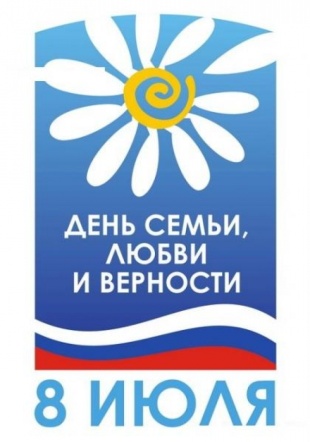 Афонина Т.Н.152229СБ.0209162330ВС.0310172431